DE VERLIEFDE STIEROSEen grote stieros uit spanjos,
Die was zo verliefdos
Tot over zijn oros, olé (klap klap)
Ze heette bella katrienos
Een droom van een koeios
Met prachtige hoornos olé, OLE!
Tra la la la... OLE 
Tra la la la... (klap klap)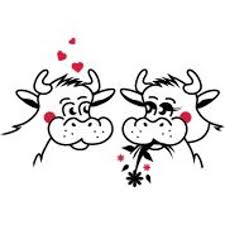 Een grote torreadoros
Die zag dat de stieros
Had liefdesverdrietos olé (klap klap)
Hij krabde vaak in zijn haardos
En piekerde uros,
Bedacht toen een planos olé, OLE
Tra la la la... OLE
Tra la la la... (klap klap)Hij maakte veel kleurenfoto’s
Van prachtige koeios
Waaronder katrienos olé, (klap klap)
Hij liet ze zien aan de stieros,
Die wild enthousiastos
Een gat in de lucht sprong olé, OLE
Tra la la la... OLE
Tra la la la... (klap klap)Een weekje later in Spanos
Daar trouwde de stieros
Met bella katrienos, olé, (klap klap)
Ze leefden lang en gelukkos
En kregen veel kindros
Met prachtige hoornos olé, OLE
Tra la la la... OLE
Tra la la la... (klap, klap)